New/Revised Program 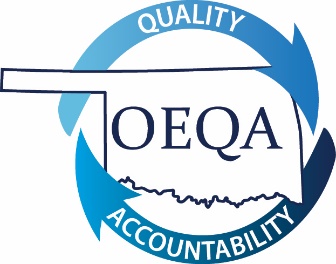 AGRICULTURE EducationReview CriteriaProgram alignment to standardsRecognition DecisionsApproved with Conditions – Program is aligned to all content standards and must resubmit program within 24 months with the required data.Further Development Required – Program does not align to all content standards and/or required documentation is not included.  Program is not approved to admit candidates.5. Accredited Educator preparation Providers seeking to add a new program to current certification offerings must submit the following documentation:	Letter of approval or other appropriate documentation that indicates the program proposal has the approval of all institutional and state (in case of state institutions) governing boards. 	Letter explaining the rationale for adding the programSection 5 completion is required for new programs only.6. all programs should attach the following items:	Program Plan of Study that provides: Coursework required of all candidates Clear information about the sequence in which candidates take courses Description of required field experiences/student teaching to include number of hours7. identify the courses (from the plan of study) and course descriptions that address the standards in the chart below:INSTITUTIONS WHOSE PROGRAMS MEET THE FOLLOWING CONDITION(S) SHOULD USE THIS APPLICATION:(Submission of data with this application is inapplicable.  Alignment approval is required before data can be submitted with the “Continuing Application”.)Please check the area below that applies:New program to Educator Preparation Unit     Program previously determined not recognized     Program previously dropped or put on hiatus     Program previously determined recognized with conditions by a SPA with conditions other than data     Program resubmitting for initial approval due to revised standards     Program resubmitting due to significant changes within the program  1.University:2.Program Name:3.Program Compiler:4.Date of Submission:StandardCourse(s)Course Description(s)1.1 The candidate for licensure and certification understands the fundamental principles of agricultural business/marketing and management including principles of basic record keeping and methods of inquiring and managing agriculture finance.Standard 2.  Animal ScienceStandard 2.  Animal ScienceStandard 2.  Animal Science2. 1 Selects and handles livestock, recognizes factors related to the safe handling of animals and animal products which become food for human consumption, and understands the importance of alternative agricultural enterprises.2.2 Understands concepts and principles of animal reproduction and the importance of livestock health and nutrition.Standard 3.  Plant and Soil SciencesStandard 3.  Plant and Soil SciencesStandard 3.  Plant and Soil Sciences3.1 Understands concepts, principles, and laboratory skills related to plant and soil science including the importance of traditional crops and alternative enterprises.3.2 Knows factors related to the safe handling of plants and plant products which become food for human consumption and identifies causes and characteristics of common plant pests and diseases.Standard 4.  Agriculture MechanicsStandard 4.  Agriculture MechanicsStandard 4.  Agriculture Mechanics4.1 Shop safety, including the operation and knowledge of hand/power tools,4.2 Basic principles/concepts of power and machinery, metals and metal processes, and4.3 Basic principles of building construction.Standard 5. Natural ResourcesStandard 5. Natural ResourcesStandard 5. Natural Resources5.1 Evaluates the relationship between agriculture and the management of water, land, and air quality, and5.2 Understands concepts and principles of plant and animal environmental factors including the handling of chemicals.Standard 6.  Communications/LeadershipStandard 6.  Communications/LeadershipStandard 6.  Communications/Leadership6.1 Acknowledges the foundations of agricultural education including its purpose, functions, and the background of Future Farmers of America (FFA).6.2  Demonstrates an understanding of basic parliamentary procedure, effective oral and written communication skills, and promotes teamwork, motivation, and leadership principles.